THS PE Faculty Mission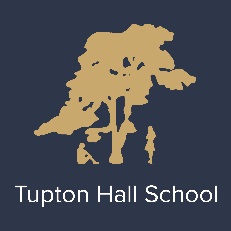 The Contribution of PE to the Whole School Curriculum at THSDevelop physical competence.Promote physical development.Teach pupils, through experience, to know about and value the benefits of exercise in relation to physical, mental and social health.Develop self-esteem through the development of physical confidence.Help pupils to cope with both success and failure in the context of co-operative and competitive physical activities.Provide experience of activities which should lead pupils to lifelong participation. Develop resilience Develop problem solving skillsDevelopment of interpersonal skills.Forge links between school and the community and across cultures in order to further develop of social, moral, spiritual and cultural awarenessFoster a sense of personal pride in THSAspireTo be the best we can be.Excite and invigorate all stakeholders in PE with inspirational teaching, traditional and new learning activities, regularly share our success stories and develop the growth mind setLearnStaff and students prepared to develop and learn about themselves, clear on their strengths and what can make us all better and plan to do it.Share what works and be prepared to change what could be betterAchieveProvide a sound programme of study linked to all key stages to allow for clear progressionUse data productively and measure impact via sound review mechanismsTarget those in need-support themBe proud of our desire to look to make progress, however small but regularly…